Beobachtungsbogen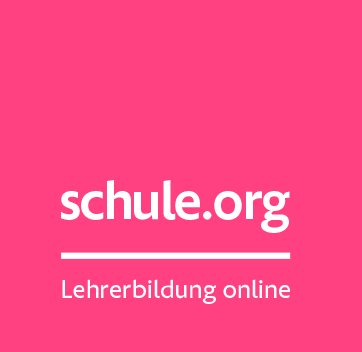 zur Themenseite „Konsequenzen ankündigen“ auf schule.orgVideo 1Sieh dir das Video an und setze bei allen alle Aussagen ein Kreuz, die dir zutreffend erscheinen.Der Lehrer …kündigt leichtfertig Konsequenzen an, die nicht glaubhaft erscheinen.kündigt Konsequenzen an, die die SchülerInnen als aversiven Reiz empfinden.spricht mit bestimmtem Tonfall und verwendet eine entschlossene Körpersprache.droht den SchülerInnen mit der Konsequenz.vermittelt deutlich, dass er sich nicht vom Unterricht abbringen lassen wird.Video 2Sieh dir das Video an und setze bei allen alle Aussagen ein Kreuz, die dir zutreffend erscheinen.Der Lehrer …kündigt leichtfertig Konsequenzen an, die nicht glaubhaft erscheinen.kündigt eine Konsequenz an, die der Störer als aversiven Reiz empfindet.kündigt eine unangemessene Konsequenzen an. verdeutlicht dem Störer, dass die Entscheidung bei ihm liegt.provoziert eine emotionale Gegenreaktion beim Störer. spricht in ruhigem, bestimmten Tonfall.verwendet eine ruhige Körpersprache, die seine verbale Botschaft unterstreicht.wendet sich schnell wieder vom Störer ab.schadet der Lehrer-Schüler-Beziehung.vermittelt deutlich, dass er sich nicht vom Unterricht abbringen lassen wird.
